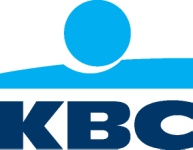 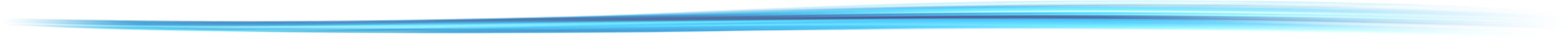 Brussels, 23 September 2014 ( 8 a.m. CET)KBC welcomes extension of the “KBC Group anchoring agreements” made among Cera, KBC Ancora, MRBB and Other Stable Shareholders Together with MRBB and Other Stable Shareholders, Cera and KBC Ancora have confirmed to extend their acting in concert with respect to KBC Group NV for another term of 10 years. In doing so, these shareholders will ensure continued shareholder stability and support the further development of the KBC group. KBC has taken note of this extension of the shareholders' agreement.Johan Thijs, KBC Group NV CEO: 'We are very happy to hear that KBC Ancora, Cera, MRBB and Other Stable Shareholders have agreed to extend their agreement because it brings stability and continuity to KBC Group NV. We would like to thank our core shareholders for the trust they have always placed in KBC and wish to continue to place in our group going forward. A shareholder structure that is stable and rooted in the local community allows us to continue to grow in a healthy and profitable way and to create value for all shareholders and stakeholders in the long term.'Together with MRBB and Other Stable Shareholders, Cera and KBC Ancora ensure the shareholder stability and continuity of KBC group. To this end, a shareholders’ agreement was signed on 23 December 2004 for an initial duration of 10 years. These arrangements are now extended, in an updated form, for another 10 years. In this context, Cera, KBC Ancora, MRBB and Other Stable Shareholders will adhere to the shareholders’ agreement with all their shares. As a result,  the agreement will continue to group more than 30% of all KBC Group NV shares. The exact number of shares to be brought under the agreement will be determined on 1 December 2014 when the extension enters into force and the competent bodies of all parties have taken the necessary decisions.For more information, please contact:Wim Allegaert, General Manager, Investor Relations, KBC GroupTel. + 32 2 429 50 51 – E-mail: wim.allegaert@kbc.beViviane Huybrecht, General Manager, Corporate Communication/KBC Group SpokespersonTel. + 32 2 429 85 45 – E-mail: pressofficekbc@kbc.beKBC Ancora Investor Relations & Press Contact: Jan BergmansTel.: + 32 16 27 96 72 – E-mail: jan.bergmans@kbcancora.bewww.kbcaconcora.beCera: Hilde Talloen, Head of Communication Tel. + 32 16 27 96 79 – E-mail: Hilde.Talloen@cera.be www.cera.be* This press release contains information provided in compliance with European transparency legislation for listed companies.* This press release contains information provided in compliance with European transparency legislation for listed companies.* This press release contains information provided in compliance with European transparency legislation for listed companies.KBC Group NVHavenlaan 2 – 1080 BrusselsViviane HuybrechtGeneral Manager, CorporateCommunication /SpokespersonTel. + 32 2 429 85 45Press OfficeTel. + 32 2 429 65 01 Stef Leunens, Press OfficerTel. + 32 2 429 29 15 Ilse De Muyer, Press OfficerFax + 32 2 429 81 60E-mail: pressofficekbc@kbc.beKBC press releases are available at www.kbc.com or can be obtained by sending an e-mail to pressofficekbc@kbc.beFollow us on www.twitter.com/kbc_group